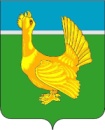   Администрация Верхнекетского районаПОСТАНОВЛЕНИЕО внесении изменений в Положение об учреждении стипендии Главы Верхнекетского района, утвержденное постановлением Администрации Верхнекетского района от 29.10.2013 № 1297 В целях совершенствования муниципального нормативного правового акта, ПОСТАНОВЛЯЮ:1. Внести в Положение об учреждении стипендии Главы Верхнекетского района, утвержденное постановлением Администрации Верхнекетского района от 29.10.2013 № 1297 изменения, изложив пункт 10 в следующей редакции:«10. В течение десяти рабочих дней с момента окончания учебной сессии, стипендиат обязан предоставить в Администрацию Верхнекетского района копию зачетной книжки, заверенную образовательной организацией или предоставить распечатку электронной ведомости, подтверждающую сдачу сессии из личного кабинета студента. В случае  предоставления оригинала зачетной книжки, копия заверяется Администрацией Верхнекетского района».2. Настоящее постановление вступает в силу со дня его официального опубликования в информационном вестнике Верхнекетского района «Территория».3. Разместить настоящее постановление на официальном сайте Администрации Верхнекетского района.Глава Верхнекетского района                                                            С.А. АльсевичМацаль В.А.2-17-76Дело-2, КМСиТ-1,УФ-1, Белояр. г/п-1, Ягоднин.с/п-1, Макзыр.с/п-1, Степан.с/п-1, Сайгин.с/п-1,              Палочк.с/п-1,Катайг.с/п.-1,Клюкв.с/п- 1, Орлов.с/п-116 июля 2020 г.р.п. Белый Яр Верхнекетского района Томской области№ 665